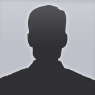 AusbildungAusbildungAusbildung2011 - HeuteMaster von Health Sciences (MHS)Metropolitan Bezirk University – Saint PaulLoremipsumdolor sitamet, consecteturadipiscingelit. Phasellusgravidanequenulla, non cursus nequecommodositamet.2010-2011Bachelor von Science in Community HealthSt. Cloud Bezirk University – Saint CloudPellentesqueelementum vitae ipsumsitameteleifend. Nullamtinciduntodio id orcialiquetmattis. Maurisdapibusnullaquisvelitpellentesquevariusegetegetlacus.Ehrungen undA uszeichnungenEhrungen undA uszeichnungenEhrungen undA uszeichnungen2012Ut tincidunt volutpat urna. Mauris eleifend nulla eget mauris.2010 – 2012Sed cursus quam id felis. Curabitur posuere quam vel nibh.2010 – 2011Cras dapibus dapibus nisl. Vestibulum quis dolor a felis congue vehicula.2010 – 2011Maecenas pede purus, tristique ac, tempus eget, egestas quis, mauris. 2009 – 2010Curabitur non eros. Nullam hendrerit bibendum justo. Fusce iaculis, est quis lacinia pretium, pede metus molestie lacus, an gravida wisi ante an libero. NetzwerkNetzwerkNetzwerk2011 - HeuteNational Centervon Public Health Augsburg2011 - HeuteCommunity von Health Volunteers AugsburgBeruflicher WerdegangBeruflicher WerdegangBeruflicher Werdegang2012-HeutePositionFirmenname – AugsburgPellentesqueporttitor, velitlaciniaegestasauctor, diameros tempus arcu, necvulputateaugue magna velrisus.Cras non magna vel ante adipiscingrhoncus.Vivamus a mi.2011 – 2012PositionFirmenname – AugsburgMorbi neque.Aliquam erat volutpat.Integer ultrices lobortis eros.Pellentesque habitant morbi tristique senectus et netus et malesuada fames ac turpis egestas.2010 – 2011PositionFirmenname – Urbana Public Health District – AugsburgProin semper, ante vitae sollicitudin posuere, metus quam iaculis nibh, vitae scelerisque nunc massa eget pede.Sed velit urna, interdum vel, ultricies vel, faucibus an, quam.2009PositionFirmenname – AugsburgDonec elit est, consectetuer eget, consequat quis, tempus quis, wisi.In in nunc.Class aptent taciti sociosqu ad litora torquent per conubia nostra, per inceptos hymenaeos.Donec ullamcorper fringilla eros.2008 – 2009PositionFirmenname – AugsburgFusce in sapien eu purus dapibus commodo.Cum sociis natoque penatibus et magnis dis parturient montes, nascetur ridiculus mus.Cras faucibus condimentum odio.Sed ac ligula. Aliquam an eros.Etiam an ligula et tellus ullamcorper ultrices.